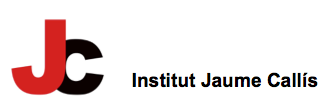 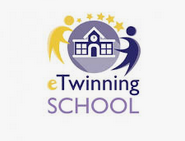 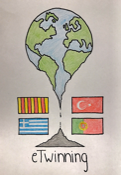 Autorizació per a la publicació d’imatges i vídeos dels alumnes del projecte eTwinning: CLIMATE CHANGE IS A POLITICALInformació GeneralLa inclusió de las  noves tecnologies, com a mitjà didàctic habitual en el sistema educatiu, i més específicament en un projecte col.laboratiu europeu en línia com és eTwinning, resulta en la publicació d’imatges i vídeos dels alumnes com a part de les tasques a realitzar.Demanem doncs, el vostre consentiment, com a  pares, mares o tutors dels alumnes participants, per tal de poder publicar, sempre amb caràcter pedagògic, imatges o vídeos en els que apareguin o bé individualment o en grup, els/les vostres fills/es.---------------------------------------------------------------------------------------------------------------------------------------Autorizació............................................................................................................. amb DNI ................................ com a pare/mare o tutor de l’alumne/a ......................................................................., autorizo als coordinadors del projecte eTwinning “Climate Change is a Political Choice” a un ús pedagògic de les imatges i/o videos que es realitzin dins del projecte i publicar-los en: 1. L’espai Twinspace, d’ eTwinning. (plataforma gestionada por la autoritat educativa europea, protegida i segura);2. en articles en el web del centre i en els comptes de les xarxes socials de l’Institut Jaume Callís. En el cas del web i xarxes socials, no publicaríem els noms dels alumnes.SIGNAT: (padre, madre, tutor legal)